George’s Marvellous MedicineGRANDMA rings her bell. GEORGE sighs, then opens the curtain and goes in to her.GEORGEYes, Grandma?GRANDMAYou know what's the matter with you, George?GEORGEWhat, Grandma?GRANDMAYou're growing too fast. Boys who grow too fast become stupid and lazy.GEORGEBut I can't help it if I'm growing fast.GRANDMAOf course you can. Growing's a nasty, childish habit.GEORGEBut we have to grow, Grandma. If we didn't grow, we'd never be grown-ups.GRANDMARubbish, boy, rubbish. Look at me. Am I growing? Certainly not.GEORGEBut you did once.GRANDMAOnly very little. I gave up growing when I was extremely small.GEORGEBut how do I stop myself growing?GRANDMAStop eating chocolate. Eat cabbage instead.GEORGECabbage? I don't like cabbage.                GRANDMA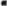 It's not what you like or don't like. It's what's good for you that counts. From now on you must eat cabbage three times a day. Mountains of cabbage! And if it's got caterpillars in it, so much the better!GEORGEUrgggh!GRANDMACaterpillars give you brains. Slugs too.GEORGENot slugs! I couldn't eat slugs.GRANDMAWhenever I see a live slug on a piece of lettuce, I gobble it up quick before it crawls away. Delicious. (She smacks her lips) Delicious. Worms and slugs and beetley bugs. You don't know what's good for you.GEORGEYou're joking, Grandma.GRANDMAI never joke, George, never! Beetles are best of all. They go crunch. (She gnashes her teeth) Mmmm!GEORGEUrgggh! Stop it, Grandma! (He edges away)GRANDMAYou're trying to get away from me, aren't you? Come closer. Come closer, and I will tell you secrets. (A throaty whisper, leaning forward) Some of us know secrets that would make your hair stand straight up on end and your eyes pop out of their sockets… We know how to make your nails drop off and teeth grow out of your fingers. We know how to have you wake up in the morning with a long tail coming out from behind you. Come here, and I'll show you!GEORGENo, Grandma! Stop!GRANDMAWe know secrets, my dear, about dark places where dark things live and squirm and slither . . .GEORGE tears himself awayIf doesn't matter how far you run, you won't ever get away . . . (She cackles)Another flash of lightning and clap of thunder. GEORGE runs, panting, outside.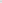 